практична робота 2. Технологічні розрахунки циклонів і визначення їх конструктивних розмірівМета роботи: набути практичних навичок у виконанні розрахунків по визначенню основних технологічних параметрів роботи циклонів та їх конструктивних розмірів.	Завдання роботи: 1) освоїти методику виконання розрахунків по визначенню основних технологічних параметрів роботи циклонів та їх конструктивних розмірів; 2) виконати розрахунки по визначенню основних технологічних параметрів роботи циклонів та їх конструктивних розмірів згідно з варіантом завдання; 3) дати письмову відповідь на питання, наведені в кінці роботи.1. Загальна характеристика конструкцій циклонівСеред засобів сухого інерційного очищення газових викидів від пилу найбільш поширені циклони, які застосовуються для виділення з газового потоку частинок порівняно великого розміру. Вони здійснюють очищення газів в різних галузях промисловості: у чорній і кольоровій металургії, хімічній і нафтовій промисловості, промисловості будівельних матеріалів, енергетиці і ін.Залежно від якостей пилу і його дисперсного складу та вимог до очищення газу циклони застосовуються як апарати першого ступеня очищення або в сполучені з іншими пиловловлювачами. Вони ефективно вловлюють з газу частинки пилу діаметром 5 мкм і більші. Допустима початкова концентрація пилу в пилогазовому потоці, що очищується в циклонах, залежить від якостей забруднених газів, конструкції й розмірів циклона. При невеликих капітальних і експлуатаційних витратах, циклони залежно від характеристик уловлюваного пилу, типу і режиму роботи забезпечують ефективність очищення газів і пиловловлювання на рівні 80-95%.Перевагою циклонів є:відсутність рухомих частин в апараті;надійне функціонування при температурах газів майже до 500°С;можливість вловлювання абразивних матеріалів при захисті спеціальним покриттям внутрішньої поверхні;простота виготовлення конструкції;незалежність роботи апарата від тиску газу;незалежність фракційної ефективності очищення від зростання запиленості газів;висока продуктивність при порівняно низькій вартості.Недоліком їх є те, що значний гідравлічний опір 1250...1500 Па високоефективних циклонів призводить до поганого уловлення частинок розміром менше 5 мкм.Класифікація циклонів за конструктивними ознаками наведена на рисунку. 1.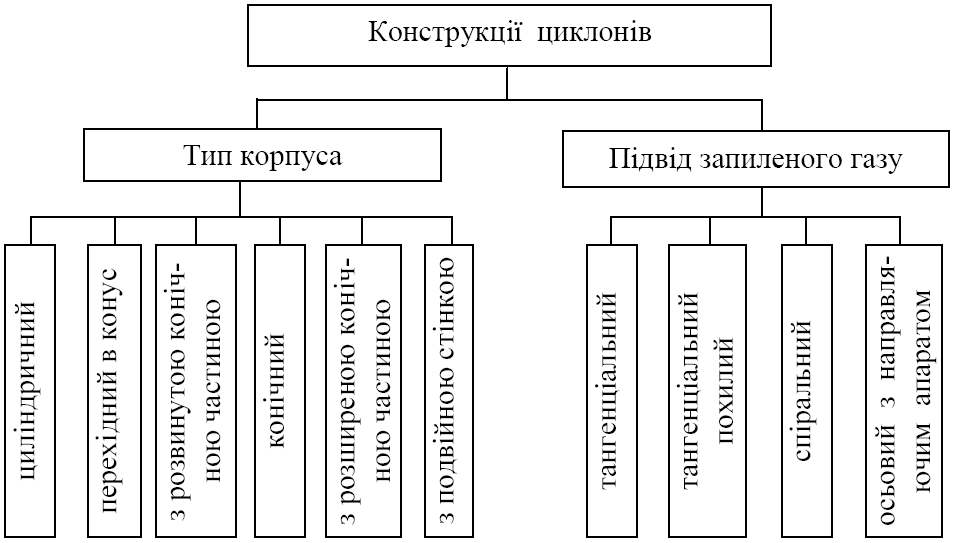 Рис. 1. Класифікація циклонів за конструктивними ознакамиВ різних галузях промисловості залежно від умов виробництва та вимог очищення використовують різноманітні типи циклонів (таблиця 1).Таблиця 1. Класифікація циклонів за призначенням2. Методика визначення основних технологічних параметрів роботи циклонів та їх конструктивних розмірівДля виконання розрахунків по визначенню основних технологічних параметрів роботи циклона необхідні такі вихідні дані:2.1. Розраховуємо витрати очищуваного газу при робочих умовах:QГР = 				(1.1)деQг – об’єм (витрати) очищуваного газу, м3/с;tг – температура очищуваного газу, оС;То – 273°К – абсолютна температура.2.2. Визначаємо необхідну площу перерізу циклона:						(1.2)деQгр - витрати очищуваного газу при робочих умовах, м3/с;wог – оптимальна швидкість руху очищуваного газу в циклоні, м/с (таблиця 2).Таблиця 2. Оптимальна швидкість руху очищуваного газу ωог в перерізі циклона з діаметром D, м/с2.3. Обчислюємо діаметр циклона за формулою 1.3 :Dц = 			(1.3)Обчислене значення діаметра циклона DЦ округляють до величини стандартного значення циклона D. Якщо розрахунковий діаметр перевищує максимальне значення, передбачають встановлення декількох паралельних циклонів.2.4. За вибраним значенням діаметра циклона знаходимо дійсну швидкість газів у циклоні:w = 4Qгр/ (πnD2)			(1.4)де n – кількість встановлених, за необхідності, паралельних циклонів.Дійсна швидкість газу в циклоні w не повинна різнитися з оптимальною wог більше, ніж на 15%.2.5. Обчислюємо коефіцієнт гідравлічного опору циклона:φ = К1 К2 φ500 + К3				(1.5)де:φ500 – коефіцієнт гідравлічного опору одиночного циклона діаметром 500 мм, Па (таблиця 3);К1 – поправковий коефіцієнт, що враховує діаметр циклона (таблиця 4);К2 - поправковий коефіцієнт, що враховує запиленість газу(таблиця 5);К3 - поправковий коефіцєнт, який враховується лише для батарейних (групових) циклонів (таблиця 6).Таблиця 3. Параметри, що визначають ефективність роботи типових циклонівПримітка. Коефіцієнт гідравлічного опору для поодиноких циклонів ЦН-11, ЦН-15, ЦН-15У, ЦН-24, СДК-ЦН-33, СДК-ЦН-34, СДК-ЦН-34М наведено для діаметра 500 мм. Індекс “М” означає, що циклон працює в гідравлічній мережі, а “О” – безпосередній випуск очищених газів в атмосферу.Таблиця 4. Значення поправкового коефіцієнта К1 залежно від діаметрациклонаТаблиця 5. Значення поправкового коефіцієнта К2 залежно від запиленості газів для циклонів діаметром 500 ммТаблиця 6. Значення поправкового коефіцієнта К3 для груп циклонів типу ЦН2.6. Знаходимо втрати тиску в циклоні:ΔР = 0,5 φ500 ρГР w 		(1.6)деρГР  - густина газу при робочих умовах, кг/м3.Густина газу при робочих умовах визначається за формулою 1.7:ρГР = ρГ 			(1.7)деρГ – густина вологого газу за нормальних умов, кг/м3;Ро – нормальний атмосферний тиск, 101300 Па;Ра – фактичний атмосферний тиск, Па;Р' – розрідження газу в циклоні, Па.Втрати тиску газу в циклоні не повинні перевищувати допустимого значення для даного типу апарата.2.7. Визначаємо медіанну тонкість очищення при робочих умовах:d50м = d50Т 		(1.8)деd50Т – середній розмір часточок пилу, мкм (таблиця 3);DT – 0,6 м;ρТ – 1930 кг/м3;wг – 3,5 м/с.µгр – динамічна в’язкість газу при робочих умовах, мкПа × с, яку визначають за формулою 1.9:µгр = µг (		(1.9)де С = 124 – константа. µТ – 22,2 ∙ мкПа ∙ с;2.8. Знаходимо ефективність очищення газу в циклоні:η = 50 [1 + Ф(х)]			 (1.10)де Ф(х) – нормальна функція розподілу (табл. 8) від параметра Х, що обчислюється за формулою:Х = lg (d50 / d50т )Значення d50  та lgδ для деяких видів пилу наведені в таблиці 7, значення lgδη наведені в таблиці 3.Таблиця 7. Значення середнього розміру частинок і ступеня полідисперсності деяких видів пилуТаблиця 8. Значення нормальної функції розподілу3. Визначення конструктивних розмірів запроектованого циклонаДля визначення конструктивних розмірів запроектованого циклона використовують рекомендовані співвідношення його конструктивних елементів до внутрішнього діаметра D. Використовуючи відомості, наведені в таблицях 9 і 10, знаходимо конструктивні розміри циліндричних чи спірально-конічних циклонів, величини яких заносимо в таблицю 11 чи 12. На рис. 2. наведені конструктивні схеми циліндричних (а) та конічних (б) циклонів.Рис. 2. Конструктивні схеми циліндричних (а) та конічних (б) циклонів конструкції НИИОГАЗАКонструктивні розміри циліндричних та конічних циклонів беруться в частинах від внутрішнього діаметра D. Для циліндричних циклонів ці співвідношення такі:загальна висота циклона Н = (3,31...4,56) D;висота циліндричної частини Нц = (1,51...2,26) D;висота конічної частини Нк = (1,5...2,0) D;діаметр вихлопної труби d = (0,22...0,34) D;діаметр пиловипускного отвору d1= (0,3...0,4) D;діаметр вхідного патрубка а= (0,48...1,11) D.В таблиці 9 наведені відносні розміри циліндричних циклонів як частки діаметра їх корпуса.Таблиця 9. Відносні розміри циклонів типу ЦН як частки діаметра корпусаКонструктивні розміри спірально-конічних циклонів наведені в табл. 10 і характеризують: d - діаметр вихлопної труби, d1 - найменший діаметр конічної частини, a - діаметр вхідного патрубка, b - довжину вхідного патрубка, h1 та h2 – відповідно, довжину вихлопної труби в корпусі циклона і зовні корпуса; H1 та H2 – відповідно, висоту циліндричної і конічної частини корпуса циклона:Таблиця 10. Відносні розміри циклонів типу СК-ЦН як частки діаметра корпусаТаблиця 11. Конструктивні розміри циліндричного циклона _____, ммТаблиця 12. Конструктивні розміри спірально-конічного циклона _____, ммПараметри накопичувального бункера циклона визначають, виходячи з того, що його діаметр Dб для конічних циклонів – 1,1 – 1,2 D, для циліндричних – 1,5 D. Висота циліндричної частини бункера становить 0,8D незалежно від конструкції циклона, його днище виконується з кутом нахилу між стінками 60оС, а вхідний отвір має діаметр 250 або 500 мм.Вихідні дані для розрахунківПримітка: 1 мм рт. ст. – 1,33 мб; 1 мб – 100 Па; 1 гПа – 0,75 мм. рт. ст.; 1 мм вод. ст. – 9,8 ПаКОНТРОЛЬНІ ЗАПИТАННЯ1. Під дією яких сил відбувається осадження завислих частинок в сухихпиловловлювачах?2. Принцип роботи, переваги й недоліки циклонів.3. Наведіть класифікацію циклонів за конструктивними ознаками.4. Охарактеризуйте поширені на Україні та в країнах близького зарубіжжя циклони.5. Поясніть застосування та конструктивні особливості розповсюджених типів циклонів загального призначення.6. Принцип дії та конструктивні особливості прямоточних циклонів.7. Коли використовуються групові циклони та які їх технічні характеристики?8. Особливості використання батарейних циклонів та які їх технічні характеристики.Призначення циклонаМарка циклонаУловлення сухого пилу, що не злипаєтьсяСИОТ, СИОТ – М, СИОТ – М1, ЛИОТУловлення пилу в технологічних газах і вентиляційних викидахЦН-11, ЦН-15, ЦН-15У, ЦН-24, СДК-ЦН33, СДК-ЦН34, СДК-ЦН34М, СК-ЦНОчищення технологічних викидів деревообробних виробництв від пилу, що не злипається, неволокнистих, а також сумішей пилу з сухою тирсою і стружкоюОЭКДМ, УЦ конструкції Древпрома, циклони конструкції Гипродревпрома типу Ц, циклони Гипродрева, ЛТАВидалення відходів борошномельної та комбікормової промисловостіУЦ-38 конструкції Мельстроя, ЦОЛ, 4БЦШВидалення абразивного пилуЦОКВидалення волокнистого і зернистого пилу, та пилу, який злипаєтьсяЦМ, РИСИУловлювання пилу після систем сушки або помелу палива парогенераторів, що спалюють тверде паливо в пилоподібному станіЦП-2Об’єм (витрати) очищуваного газуQг, м3/сТемпература очищуваного газуtГ, °СГустина очищуваного газу за робочих умовρ, кг/м3Динамічна в’язкість очищуваного газу за нормальних умовμ, мкПа• сДисперсний склад пилуd50, мкмСтупінь полідисперсності пилуlg δВхідна концентрація пилуCвх, г/м3Густина часток пилуρч, кг/м3Необхідна ефективність очищення газопилової сумішіηТип циклонаЦН-24ЦН-15ЦН-11СКД-ЦН-33СК-ЦН-34СК-ЦН-34Мωоп4,53,53,52,01,72,0Марка циклонаСередній розмір частинок d50Т, мкмСтупінь полідисперсності пилу, lg δηКоефіцієнт гідравлічного опору,ПаКоефіцієнт гідравлічного опору,ПаКоефіцієнт гідравлічного опору,ПаМарка циклонаСередній розмір частинок d50Т, мкмСтупінь полідисперсності пилу, lg δηбез додатковихпристроївбез додатковихпристроївз вихід-ним рав-ликомМарка циклонаСередній розмір частинок d50Т, мкмСтупінь полідисперсності пилу, lg δηφ500Мφ500Оз вихід-ним рав-ликомЦН-11 3,650,352245250235ЦН-15 4,500,352155163150ЦН-15У 6,000,283165170158ЦН-24 8,500,308758073СДК-ЦН-33 2,310,364520600500СДК-ЦН-34 1,950,3080501150-СДК-ЦН-34М 1,130,340-2800-СИОТ2,60,280-1400-Ц4,120,340-210-Тип циклонаЗначення К1 для циклона діаметром D, ммЗначення К1 для циклона діаметром D, ммЗначення К1 для циклона діаметром D, ммЗначення К1 для циклона діаметром D, ммЗначення К1 для циклона діаметром D, ммТип циклона150200300450500ЦН-110,940,950,960,991,0ЦН-15, ЦН-240,850,900,931,01,0СДК-ЦН-33, 
СДК-ЦН-34,СДК-ЦН-34М1,01,01,01,01,0Тип циклонаЗначення k2 при q г/м3Значення k2 при q г/м3Значення k2 при q г/м3Значення k2 при q г/м3Значення k2 при q г/м3Значення k2 при q г/м3Значення k2 при q г/м3Тип циклона010204080120150ЦН-111,00,960,940,920,900,870,85ЦН-151,00,930,920,910,900,870,86ЦН-15У1,00,930,920,910,890,880,87ЦН-241,00,950,930,920,900,870,86СКД-ЦН-331,00,810,7850,780,770,760,745СДК-ЦН-341,00,980,9470,930,9150,910,90СДК-ЦН-34М1,00,990,970,95---Характеристика групового циклона К3, ПаКомпонування, нижче організоване підведення60Компонування, циклонні елементи розташовані в одній площині. Відведення з загальної камери чистого газу35Таке саме, але равликове відведення із циклонних елементів 28Прямокутне компонування. Вільне підведення потоку в загальну камеру 60ТехнологічнийпроцесВид пилуСередній розмірчастинок, d50 мкмСтупінь полідисперсності, lgδТочіння інструментівАбразивно-металевий380,214Експериментальні дослідженняКварцовий пил3,70,405Сушіння вугілля в барабаніВугільний пил150,334Виробництво будівельних матеріалівЦементний пил200,468Значення ХФ(х)Значення ХФ(х)Значення ХФ(х)Значення ХФ(х)-2,70,004-1,30,0970,10,5401,50,933-2,60,005-1,20,1150,20,5791,60,945-2,50,006-1,10,1360,30,6181,70,955-2,40,008-1,00,1590,40,6551,80,964-2,30,0011-0,90,1840,50,6911,90,971-2,20,0014-0,80,2120,60,7192,00,977-2,10,0018-0,70,2420,70,7582,10,982-2,00,023-0,60,2740,80,7882,20,986-1,90,029-0,50,3080,90,8162,30,989-1,80,036-0,40,3451,00,8412,40,992-1,70,045-0,30,3821,10,8642,50,994-1,60,055-0,20,4211,20,8822,60,995-1,50,067-0,10,4601,30,9032,70,996-1,40,0810,00,5001,40,919--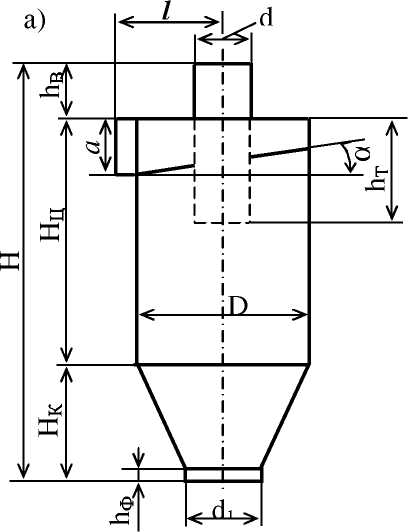 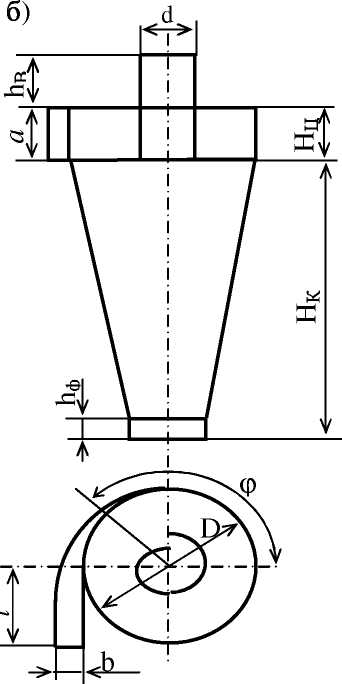 Тип циклонаα, градаhтНцНкd1HЦН-11110,481,562,062,000,34,38ЦН-15150,661,742,262,000,34,56ЦН-15У150,661,501,511,500,33,31ЦН-24241,112,112,211,750,44,26Тип циклонаdd1аbh1h2H1H2СДК-ЦН-340,340,230,250,2140,5150,5150,5152,11СДК-ЦН-34М0,220,180,400,1800,400,300,402,60СК-ЦН-400,400,200,380,1500,400,300,5353,00СДК-ЦН-330,330,330,5350,2640,5350,251,202,20Тип циклонаДіаметр циклонаКут нахилу вхідного патрубка відносно горизонталі, градДіаметр вхідного патрубкаВисота заглибленої частини вихлопної трубиВисота циліндричної частини циклона Висота конічної частини циклона Діаметр вихлопної труби Діаметр пило випускного отвору Загальна висота циклонаДіаметр бункераВисота циліндричної частини бункераТип циклонаДіаметр циклонаНайменший діаметр конічної частини циклонаДовжина вхідного патрубкаДіаметр вхідного патрубкаВисота циліндричної частини циклона Висота конічної частини циклона Діаметр вихлопної труби Висота зовнішньої частини вихлопної трубиВисота заглибленої частини вихлопної трубиДіаметр бункераВисота циліндричної частини бункераПараметриВаріант вихідних даних для розрахункуВаріант вихідних даних для розрахункуВаріант вихідних даних для розрахункуВаріант вихідних даних для розрахункуВаріант вихідних даних для розрахункуВаріант вихідних даних для розрахункуПараметриIIIIIIIVVVIТип циклонаЦН-15, мЦН-15, оЦН-11, оСК-ЦН-34, мСДК-ЦН-33, оСДК-ЦН-34М, мКількість газу, що очищується, Qг, тис м3/год0,851,541,832,743,264,40Температура очищуваного газу tг, 0С.100350200250300150Густина вологого газу г, кг/м31,131,201,221,251,291,31Густина пилу ч, кг/м3150020002500300035003550Розрідження газу на вході в циклон Р´, мм. вод. ст.101520253032Припустимий гідравлічний опір групи циклонів ΔР, мм. рт. ст.506070655575Динамічна в’язкість очищуваного газу за нормальних умов, μг, мкПа• с8,66,213,810,311,712,8Початкова запиленість газів q, г/м3554525303560Характер пилукварцовий вугільний цементнийкварцовий вугільний цементнийСтупінь уловлювання пилу , %.808595909298№ питання для відповіді1,82,73,61,45,87,3